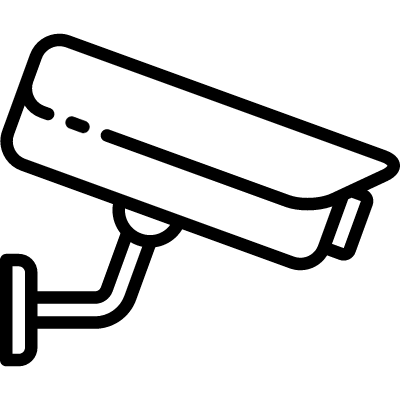 administratorem systemu monitoringu jest Muzeum Wojska w Białymstoku z siedzibą przy ul. Jana Kilińskiego 7, 
15-089 Białystok,  monitoring stosowany jest celu ochrony mienia oraz zapewnienia bezpieczeństwa na terenie monitorowanympodstawą przetwarzania jest prawnie uzasadniony interes administratora oraz Kodeks pracy (Dz. U. z 2018 r. poz. 917) na podstawie Art. 111 Ustawy o ochronie danych osobowych (Dz.U. z 2018 r. poz. 1000)zapisy z monitoringu  przechowywane będą do nadpisaniaosoba zarejestrowana przez system monitoringu ma prawo do dostępu do danych osobowych osobie zarejestrowanej przez system monitoringu przysługuje prawo wniesienia skargi do organu nadzorczegokontakt do Inspektora Ochrony Danych: iod@mwb.com.pl 